Č.j.:  30/2024Níže uvedeného dne, měsíce a roku uzavřely tyto smluvní strany:Římskokatolická farnost Hartmanicese sídlem: Bašta 54, 342 01 SušiceIČ: 66342279evidovaná v Rejstříku evidovaných právnických osob vedeném Ministerstvem kultury ČR, č. evidence: 8/1-05-077/1994jednající: dále jen jako „půjčitel“ aMuzeum Šumavy Sušice, příspěvková organizacese sídlem: nám. Svobody 40, 342 01 SušiceIČ: 00075116Zastoupená:dále jen jako „vypůjčitel“ ve smyslu § 2193 a násl. zákona č. 89/2012 Sb., občanského zákoníku, v platném znění, dále jen „o.z.“ tutosmlouvu o výpůjčce č. 24/0003/1008I.Předmět výpůjčkyPůjčitel přenechává touto smlouvou vypůjčiteli k bezplatnému dočasnému užívání movitou věc:- raně barokní kalichmateriál/technika: stříbro, zlacenídatace: rok 1644pojistná hodnota: 250 000,-Kč (slovy: dvě sta padesát tisíc korun českých)(dále jen „vypůjčená věc” nebo „předmět výpůjčky”). Půjčitel se zavazuje umožnit vypůjčiteli bezplatné dočasné užívání vypůjčené věci.Fotodokumentace vypůjčené věci s jejím stručným popisem tvoří přílohu č. 1 této smlouvy a tato příloha se stává nedílnou součástí této smlouvy. Příloha č. 1 této smlouvy musí být ke smlouvě neoddělitelně připojena a smluvními stranami podepsána.Pro účely této smlouvy se věcí rozumí věc hlavní (soubor věcí), včetně (jejich) součástí a příslušenství, když součásti a příslušenství jsou jmenovitě uvedeny v příl. č. 1 smlouvy (u sousoší, souborů apod.). Půjčitel tímto výslovně upozorňuje vypůjčitele, že vypůjčená věc sice není prohlášena za kulturní památku, nicméně s ohledem na její historickou, uměleckou a jedinečnou hodnotu je třeba s ní nakládat tak, jako by byla prohlášena za kulturní památku.  Smluvní strany shodně prohlašují, že vypůjčená věc se přenechává vypůjčiteli ve stavu způsobilém k užívání této věci způsobem dohodnutým v této smlouvě. Půjčitel nezatajil vypůjčiteli žádnou vadu vypůjčené věci.II.Účel výpůjčky a místo umístění předmětu výpůjčkySmluvní strany se dohodly, že v čl. I. a v příl. č. 1  této smlouvy  uvedený předmět výpůjčky bude vypůjčitelem umístěn v expozici Muzea Šumavy Sušice v Kašperských Horách, v Sušici nebo v depozitářích muzea.III.Podmínky výpůjčky, způsob užívání vypůjčené věci a práva a povinnosti smluvních stranVypůjčená věc zůstává ve vlastnictví půjčitele bez ohledu na dobu, po kterou vypůjčitel věc užívá nebo bude užívat i nad rámec smluvního ujednání.Vypůjčená věc nesmí být bez předchozího písemného souhlasu půjčitele přenechána vypůjčitelem jinému subjektu. Pokud půjčitel takový písemný souhlas udělí, musí být tento souhlas ke smlouvě neoddělitelně připojen.Vypůjčitel je oprávněn užívat vypůjčenou věc tak, že ji nechá vystavenou jako výstavní předmět, a zavazuje se, že věnuje předmětu výpůjčky po celou dobu výpůjčky veškerou odbornou péči jako svým vlastním sbírkovým předmětům, tj. zejména je povinen se postarat o včasnou přípravu a řádné provedení všech prací a jiných opatření potřebných k zabezpečení péče o vypůjčenou věc, zejména o zajištění uchování dobrého technického stavu a estetického vzhledu vypůjčené věci, vhodného a přiměřeného užívání vypůjčené věci, příznivého prostředí pro vypůjčenou věc. Dále se zavazuje vypůjčitel stejně tak pečovat i o  bezpečnost, ochranu před ohrožením, poškozením, znehodnocením, ztrátou nebo odcizením vypůjčené věci podle platných právních předpisů až do výše pojistné hodnoty předmětu výpůjčky uvedené v odst. 1 čl. I. této smlouvy, a to po celou dobu trvání výpůjčky, i po jejím skončení, až do doby, kdy bude předmět výpůjčky vrácen půjčiteli, včetně ochrany před odcizením volně odnímatelných součástí či příslušenství vypůjčené věci. Vypůjčitel je rovněž povinen nést náklady spojené s takto sjednaným užíváním vypůjčené věci a péčí o vypůjčenou věc. Smluvní strany mají za to, že tyto náklady spojené s užíváním věci jsou obvyklé.Vypůjčitel je povinen učinit vše pro to, aby ostatní osoby, které nejsou vlastníky předmětu výpůjčky, si počínaly tak, aby nezpůsobily nepříznivé změny stavu předmětu výpůjčky nebo jeho prostředí a neohrožovaly zachování a vhodné společenské uplatnění předmětu výpůjčky. Na vypůjčené věci nesmí být bez předchozího písemného souhlasu půjčitele po dobu výpůjčky prováděny žádné změny a úpravy, tím však není dotčena povinnost vypůjčitele uvedená v odst. 3. tohoto článku III. smlouvy. Pokud by mělo dojít k restaurátorským, konzervátorským a jiným pracem (společně dále jen „restaurování“) na vypůjčené věci, smluvní strany je blíže specifikují v písemném dodatku k této smlouvě. V předmětném dodatku jsou strany povinny, mimo jiné, sjednat (i) postup a podmínky pro restaurování, zejména pak povinnost vypůjčitele zasílat půjčiteli pozvání na kontrolní dny v dostatečné časové lhůtě přede dnem konání, (ii) četnost kontrolních dnů. Vypůjčitel nesmí bez započít s restaurováním před uzavřením dodatku k této smlouvě (uzavřením dodatku se rozumí jeho podepsání smluvními stranami a připojení schvalovcí doložky ze strany Biskupství českobudějovického).  V případě, že vypůjčitel poruší ujednání tohoto odstavce, je půjčitel  oprávněn odstoupit od této smlouvy s účinky ke dni dojití odstoupení vypůjčiteli. Odstoupením od smlouvy není dotčeno právo půjčitele na náhradu případné škody.  Smluvní strany dále sjednávají a vypůjčitel se tímto zavazuje k úhradě případných pokut, které budou půjčiteli vyměřeny ve správním řízení v souvislosti s porušením povinností zákona č. 20/1987 Sb., o státní památkové péči, a jež budou mít souvislost s porušením povinností vypůjčitele (zahájení restaurování bez uzavření dodatku k této smlouvě, případné nedodržení povinností vyplývajících z památkového zákona apod.).  Smluvní strany si ujednávají,  že vypůjčitel je povinen půjčiteli uhradit částku odpovídající vyměřené pokutě ve lhůtě 10 dnů ode dne dojití výzvy půjčitele; půjčitel je pak povinen k předmětné výzvě přiložit kopii příslušného rozhodnutí o uložení pokuty.   Půjčitel dává souhlas k fotografování vypůjčené věci jen pro interní potřebu vypůjčitele. Pro jiné účely může být vypůjčená věc fotografována, filmována či jinak zaznamenána jen po předchozím písemném souhlasu půjčitele. O pořízení této dokumentace pořídí smluvní strany písemný záznam a neoddělitelně jej připojí k této smlouvě.Vypůjčitel je povinen bez zbytečného odkladu vyrozumět půjčitele o každém případném ohrožení nebo poškození vypůjčené věci. Vypůjčitel je rovněž povinen zajistit ochranu vypůjčené věci po dobu trvání stavu nebezpečí, nouzového stavu, stavu ohrožení státu nebo válečného stavu.Vypůjčitel prohlašuje, že je odbornou institucí, která je znalá způsobu, jak nakládat, chránit, užívat a udržovat historické předměty, a zavazuje se zachovávat veškeré právní a odborné předpisy s tím spojené. Pokud vypůjčitel poruší své smluvní povinnosti dle této smlouvy nebo mu ukládané právními předpisy ve vztahu k předmětu výpůjčky, je povinen nahradit škodu vzniklou půjčiteli takovým porušením.Vypůjčitel se zavazuje poskytnout půjčiteli bezplatně tři kusy katalogu výstavy, v níž je obsažen předmět výpůjčky dle této smlouvy, a to bez zbytečného odkladu po vyhotovení takového katalogu.Vypůjčitel se zavazuje, že u vypůjčené věci uvede vhodným způsobem označení, že se jedná o majetek Římskokatolické farnosti Hartmanice (českobudějovická diecéze).IV. Přeprava předmětu výpůjčky a pojištěníPřepravu předmětu výpůjčky z místa držení půjčitelem na místo umístění uvedené v čl. II. této smlouvy a zpět na místo, ze kterého byl předmět výpůjčky odvezen vypůjčitelem nebo na místo, které půjčitel určí po skončení výpůjčky, obstará vypůjčitel na svůj náklad a nebezpečí.Po dobu výpůjčky nemusí být předmět výpůjčky pojištěn. Vypůjčitel bez ohledu na to, zda bylo sjednáno pojištění, odpovídá půjčiteli za jakékoli poškození, znehodnocení, zkázu nebo ztrátu vypůjčené věci podle platných právních předpisů, a to po celou dobu trvání výpůjčky i dobu, po kterou vypůjčitel věc užívá nebo bude užívat i nad rámec smluvního ujednání, a to až do výše pojistné hodnoty vypůjčené věci uvedené v odst. 1. čl. I. této smlouvyVypůjčitel je povinen první pracovní den po ukončení výpůjčky na své náklady a nebezpečí vrátit předmět výpůjčky na místo, odkud byl vzat, popř. na jiné místo, které půjčitel určí.Úhrada vícenákladů na dopravu do jiného místa mimo původní stanoviště bude hrazena dle dohody stran. Pokud se strany na úhradě nákladů nedohodnou, hradí vícenáklady půjčitel, avšak jen do výše obvyklé ceny.Pro případ, že vypůjčitel nesplní povinnost uvedenou v odst. 3, a to ani v přiměřené lhůtě dodatečně stanovené půjčitelem, je půjčitel oprávněn na náklady a nebezpečí vypůjčitele odvézt si z jeho prostor předmět výpůjčky sám. Půjčitel je v takovém případě povinen o svém záměru odvézt předmět výpůjčky vypůjčitele předem vyrozumět, a to ve lhůtě alespoň 14 kalendářních dnů. Vypůjčitel je pak povinen poskytnout půjčiteli maximální součinnost; tj. vypůjčitel je povinen (i) potvrdit půjčiteli navržených termín převzetí předmětu výpůjčky, (ii) oznámit kontaktní údaje na osobu, jež bude vypůjčitelem pověřena k zajištění vstupu do prostor uvedených v čl. II. této smlouvy a k předání předmětu výpůjčky zpět půjčiteli.  V.Doba výpůjčky – ukončení výpůjčkyPředmět výpůjčky se vypůjčuje na dobu určitou od 1. 1. 2024 do 31. 12. 2028. Smlouvu lze v případě vzájemného konsensu prodloužit písemným číslovaným dodatkem k této smlouvě.Výpůjčka kromě uplynutí sjednané doby výpůjčky končí dohodou smluvních stran nebo výpovědí vypůjčitele bez uvedení důvodu nebo výpovědí půjčitele z těchto důvodů:vypůjčitel užívá vypůjčenou věc v rozporu s touto smlouvou,vypůjčitel bez souhlasu půjčitele přenechá vypůjčenou věc jinému subjektu, přemístí ji nebo dokumentuje v rozporu s touto smlouvou,vypůjčitel neprovádí řádnou údržbu vypůjčené věci nebo nedodržel nebo porušil jiné své povinnosti uvedené v čl. III. a IV. této smlouvy,potřebuje-li půjčitel vypůjčenou věc nevyhnutelně dříve z důvodu, který nemohl při uzavření této smlouvy předvídat.Výpovědní lhůta činí 1 měsíc. Výpovědní lhůta počne běžet prvním dnem měsíce následujícího po doručení výpovědi druhé straně. Pro výpověď, dohodu či jakoukoliv změnu této smlouvy platí písemná forma pod sankcí neplatnosti.VI.Zvláštní ujednáníVypůjčitel se zavazuje umožnit půjčiteli (nebo osobě jím pověřené) vstup do prostor umístění či uložení předmětu výpůjčky za účelem jeho kontroly.VII.Závěrečná ustanoveníOdpovědnost vypůjčitele za předmět výpůjčky vzniká okamžikem jeho fyzického převzetí a trvá až do okamžiku jeho fyzického předání zpět půjčiteli.O předání předmětu výpůjčky vypůčiteli a jeho navrácení zpět půjčiteli budou smluvními stranami sepsány předávací protokoly. Předávací protokol o předání předmětu výpůjčky vypůjčiteli  tvoří přílohu č. 2 této smlouvy a tato příloha se stává nedílnou součástí této smlouvy. Příloha č. 2 této smlouvy musí být ke smlouvě neoddělitelně připojena, smluvními stranami podepsána a opatřena razítky.Smlouva obsahuje při podpisu tyto přílohy: č. 1 (1 strana) a č. 2 (1 strana).Tato smlouva je právně závazná pro všechny právní nástupce účastníků této smlouvy.Půjčitel výslovně upozorňuje, že tato smlouva podléhá schválení Biskupství českobudějovického a je platná jen se schvalovací doložkou Biskupství českobudějovického. Tato smlouva je provedena ve třech vyhotoveních, z toho jedno obdrží půjčitel, druhé vypůjčitel a třetí Biskupství českobudějovické.Osoby jednající jménem smluvní strany nebo v jejím zastoupení, podepsané na této smlouvě, prohlašují, že jsou svéprávné. Smluvní strany prohlašují, že tato smlouva odpovídá jejich pravé, vážné, svobodné a poctivé vůli, nejsou si vědomy, že by jakékoli smluvní ujednání bylo zákonem zakázáno, porušovalo dobré mravy, veřejný pořádek nebo právo týkající se postavení osob, a na důkaz toho ji po přečtení podepisují.SCHVALOVACÍ DOLOŽKABiskupství českobudějovické, se sídlem Biskupská 132/4, České Budějovice 1, PSČ 370 21, IČ 00445118 souhlasí se smlouvou o výpůjčce č. 24/0003/1008 ve výše uvedeném znění.Č. j.: 30/2024V Českých Budějovicích dne ……………………….…………………………………………………………………           Biskupství českobudějovickéPříloha č. 1 smlouvy o výpůjčce č. 24/0003/1008celkem stran přílohy: 1 stranaFotodokumentaceapopis vypůjčené věci, včetně součástí a příslušenství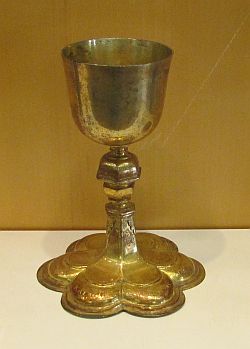 Raně barokní kalichMateriál: stříbro, zlaceníRozměry: 20,5 cmDoba vzniku: rok 1644Hodnota: 250 000 KčPříloha č. 2 smlouvy o výpůjčce č. 24/0003/1008celkem stran přílohy: 1 stranaPředávací protokolNa základě této Smlouvy o výpůjčce mezi Římskokatolickou farností Hartmanice jako půjčitelem a Muzeem Šumavy Sušice jako vypůjčitelem dochází k předání a převzetí tohoto předmětu: raně barokní kalich za účelem vystavení ve stálé expozici Muzea Šumavy Sušice v kašperských Horách.V............................................ dne ..................................V ................................. dne ................V ................................. dne ................Římskokatolická farnost HartmaniceMuzeum Šumavy Sušice, příspěvková organizaceV ................................. dne ................V ................................. dne ................Římskokatolická farnost HartmaniceMuzeum Šumavy Sušice, příspěvková organizacepředal:..............................................instituce v zastoupení půjčitele převzal:..............................................instituce v zastoupení vypůjčitele 